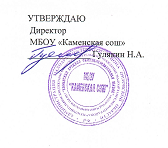         Приказ №  69      от 01.09.2023г.Перечень и размер платы за услуги, оказываемые МБОУ «Каменская сош»2023-2024 учебный год№п/пНаименование услугиЕдиница измеренияРазмер платы за одного обучающегося, руб1Школа будущего первоклассника60 мин.227,00